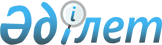 Об организации общественных работ на 2011 год
					
			Утративший силу
			
			
		
					Постановление акимата города Семей Восточно-Казахстанской области от 13 декабря 2010 года N 1409. Зарегистрировано Управлением юстиции города Семей Департамента юстиции Восточно-Казахстанской области 31 декабря 2010 года за N 5-2-140. Утратило силу постановлением акимата города Семей Восточно-Казахстанской области от 07 июня 2012 года N 686

      Сноска. Утратило силу постановлением акимата города Семей Восточно-Казахстанской области от 07.06.2012 N 686.

      

      На основании подпункта 13) пункта 1 статьи 31 Закона Республики Казахстан от 23 января 2001 года № 148 «О местном государственном управлении и самоуправлении в Республике Казахстан», статьи 20 Закона Республики Казахстан от 23 января 2001 года № 149 «О занятости населения», Правил организации и финансирования общественных работ, утвержденных постановлением Правительства Республики Казахстан от 19 июня 2001 года № 836 «О мерах по реализации Закона Республики Казахстан от 23 января 2001 года «О занятости населения», в целях обеспечения временной занятости и материальной поддержки различных групп населения, испытывающих затруднение в трудоустройстве, акимат города ПОСТАНОВЛЯЕТ:



      1. Утвердить перечень организаций, предприятий, учреждений, представляющих рабочие места для организации общественных работ в 2011 году, виды, объемы, конкретные условия, источники финансирования и размеры оплаты труда участников общественных работ, согласно приложению.



      2. Утвердить оплату труда участников в размере не менее минимальной заработной платы, установленной на 2011 год.



      3. Рекомендовать руководителям организаций, предприятий, учреждений, независимо от форм собственности (по согласованию): 

      1) организовать выполнение постановления акимата;

      2) предоставлять отдельным категориям работников (женщинам, имеющим несовершеннолетних детей, многодетным матерям, инвалидам) возможность работать неполный рабочий день, а также применять гибкие формы организации рабочего времени; 

      3) представлять уполномоченному органу по вопросам занятости отчетность, согласно договору на выполнение общественных работ.



      4. Государственному учреждению «Отдел занятости и социальных программ» (Тулесбаев К. Е.):

      1) направлять безработных граждан на общественные работы, согласно заявкам работодателей;

      2) привлекать к общественным работам в первую очередь безработных граждан, входящих в целевые группы;

      3) заключать с работодателем договор на выполнение общественных работ.



      5. Контроль за исполнением постановления возложить на заместителя акима города Мусапирбекова Т. Ж. 



      6. Признать утратившим силу постановление от 15 декабря 2009 года № 1564 «Об организации общественных работ на 2010 год» (зарегистрировано в Реестре государственной регистрации нормативных правовых актов 11 января 2010 года за № 5-2-121, опубликовано в газетах от 28 января 2010 года № 4 «Семей таңы», от 28 января 2010 года № 4 «Вести Семей»).



      7. Настоящее постановление вводится в действие по истечении десяти календарных дней после дня его первого официального опубликования.

      

      

      Аким города Семей                                  М. Айнабеков

      Приложение

      к постановлению акимата города

      от 13 декабря 2010года

      № 1409 

Перечень организаций, предприятий, учреждений, представляющих рабочие места для организации общественных работ в 2011 году, виды, объемы, конкретные условия, источники финансирования и размеры оплаты труда участников общественных работ 



      Конкретные условия общественных работ:

      Продолжительность рабочей недели составляет 5 дней с двумя выходными, восьми часовой рабочий день, обеденный перерыв 1 час, оплата труда осуществляется за фактически отработанное время, отраженное в табеле учета рабочего времени путем перечисления на лицевые счета безработных; инструктаж по охране труда и технике безопасности, обеспечение специальной одеждой, инструментом и оборудованием; выплата социального пособия по временной нетрудоспособности, возмещение вреда, причиненного увечьем или иным повреждением здоровья; пенсионные и социальные отчисления производятся в соответствии с законодательством Республики Казахстан. Условия общественных работ для отдельных категорий работников (женщины и другие лица с семейными обязанностями, инвалиды, лица, не достигшие восемнадцатилетнего возраста) определяются с учетом особенностей условий труда соответствующей категории и предусматриваются трудовыми договорами, заключаемыми между работниками и работодателями в соответствии с трудовым законодательством Республики Казахстан.

      

      

      Руководитель аппарата акима города               А. Абулкасимов
					© 2012. РГП на ПХВ «Институт законодательства и правовой информации Республики Казахстан» Министерства юстиции Республики Казахстан
				№ №

п\пНаименование работодателяВид общественных работОбъем общественных работУсловия общественных работКоличество рабочих местИсточники финансирования и размеры оплаты трудаИсточники финансирования и размеры оплаты труда№ №

п\пНаименование работодателяВид общественных работОбъем общественных работУсловия общественных работКоличество рабочих местбюджетработо

датель123456781.Государственное учреждение «Отдел жилищно–коммунального хозяйства, пассажирского транспорта и автомобильных дорог г. Семей»Помощь в подготовке документов для сдачи в архив, работа с текущими документами, озеленение и благоустройство территорииНормы труда (выработки, времени, обслуживания) устанавливаются в соответствии с Трудовым Кодексом РК (глава 9 ст. 116, ст. 117, ст. 118)Продолжительность рабочего времени для безработных устанавливается в соответствии с Трудовым Кодексом РК (глава 6 ст. 77, ст. 81, ст. 82). Оплата труда осуществляется согласно табелю учета рабочего времени. Гарантия прав безработных в области безопасности и охраны труда в соответствии с Трудовым Кодексом РК (глава 34 ст. 310, ст. 311, ст. 314, ст.317)8не менее минимальной заработной платы-2.Государственное учреждение «Отдел сельского хозяйства г. Семей»Помощь в подготовке документов для сдачи в архив, работа с текущими документами- || -- || -8не менее минимальной заработной платы-3.Предприятия промышленности, транспорта и связи (по согласованию)Экологическое оздоровление и уборка территории; уборка помещений; работа с текущими документами- || -- || -10не менее минимальной заработной платыне ниже суммы

установленной

черты

бедности4.Государственное учреждение «Аппарат акима г.Семей»Помощь в проведении региональных общественных кампаний; организация культурно - массовых мероприятий; работа с архивными и текущими документами- || -- || -40не менее минимальной заработной платы-5.Государственное учреждение «Управление юстиции г. Семей» (по согласованию)Оказание помощи в проведении технических работ по документированию населения- || -- || -37не менее минимальной заработной платы-6.Государственное учреждение «Отдел культуры и развития языков г. Семей»Помощь в работе с текущими документами; уборка и озеление территории центрального парка- || -- || -4не менее минимальной заработной платы-7.Государственное учреждение «Отдел образования г. Семей»Помощь в работе с текущими документами- || -- || -6не менее минимальной заработной платы-8.Государственное учреждение «Отдел строительства, архитектуры и градостроительства г. Семей»Помощь в подготовке документов для сдачи в архив; регистрации и раздачи исходящих писем исполнителям- || -- || -8не менее минимальной заработной платы-9.Городское отделение ВКО филиала государственного центра по выплате пенсий (по согласованию)Помощь в работе с пенсионными делами; работа с архивными документами; помощь в проведении региональных общественных кампаний- || -- || -30не менее минимальной заработной платы-10.Государственное учреждение «Центр документации новейшей истории ВКО» (по согласованию)Работа с архивными документами- || -- || -15не менее минимальной заработной платы-11.Государственное учреждение "Управление по делам обороны г. Семей» (по согласованию)Помощь в работе по оформлению личных дел призывников; учетно-послужных карт, документов на призыв; работа с архивными, текущими документами- || -- || -12не менее минимальной заработной платы-12.Государственное учреждение «Управление по чрезвычайным ситуациям г.Семей» (по согласованию)Уборка помещений- || -- || -4не менее минимальной заработной платы-13.Государственное учреждение «Налоговое управление по г. Семей» (по согласованию)помощь в регистрации налоговых уведомлений с их доставкой по адресам налогоплательщиков, оказание помощи в их оформлении; работа с текущими документами; уборка территории; уборка помещений- || -- || -30не менее минимальной заработной платы-14.Государственное учреждение «Специализированный административный суд г. Семей» (по согласованию)работа с архивными документами; благоустройство территории- || -- || -8не менее минимальной заработной платы-15.Государственное учреждение «Городской суд г. Семей», (по согласованию) работа с архивными документами; уборка территории и помещений- || -- || -8не менее минимальной заработной платы-16.Государственное учреждение «Управление внутренних дел г. Семей» (по согласованию).

Уголовно–исполнительные инспекции города (по согласованию)

Центральный, Затонский, Пригородный отделы полиции (по согласованию)работа с архивными документами; оказание помощи участковым инспекторам в предупреждении, выявлении фактов правонарушений; уборка территории, уборка помещений- || -- || -30не менее минимальной заработной платы-17.Управление финансовой полиции по Семипалатинскому региону (по согласованию)работа с архивными документами; уборка территории и помещений

 - || -- || -5не менее минимальной заработной платы-18.Предприятия малого, среднего бизнеса и торговли; крестьянские хозяйства (по согласованию)подсобные работы; восстановление экологически заповедных зон; участие в производственных процессах; сезонно - сельскохозяйственные работы; благоустройство и озеленение- || -- || -24не менее минимальной заработной платыне ниже

суммы

установленной

черты

бедности19.Государственное учреждение «Служба пожаротушения и аварийно – спасательных работ» Отряд противопожарной службы № 2 г. Семей (по согласованию)уборка помещений- || -- || -10не менее минимальной заработной платы-20.«Управление казначейства г. Семей» (по согласованию)Помощь в работе с архивными и текущими документами; благоустройство и озеленение территории- | | -- | | -12не менее минимальной заработной платы-21.Государственное учреждение «Центр социальной адаптации лиц, не имеющих определенного места жительства и документов г. Семей» (по согласованию)оказание медико-социальной, психологической и правовой помощи; работа с документами; экологическое оздоровление и уборка территории; уборка помещений; работы по ремонту- | | -- | | -16не менее минимальной заработной платы-22Семейский филиал республиканского государственного казенного предприятия «Центр по недвижимости по ВКО» (по согласованию)работа с архивными и текущими документами- | | -- | | -6не менее минимальной заработной платы-23.Государственное учреждение «Аппарат маслихата г.Семей» (по согласованию)Помощь в оформлении протоколов сессии и постоянных комиссий, подготовка документов для сдачи в архив- || -- || -15не менее минимальной заработной платы-24.Государственное учреждение «Прокуратура г. Семей» (по согласованию)Работа с архивными документами; благоустройство территории, уборка помещений- || -- || -8не менее минимальной заработной платы-25.Государственное учреждение «Центр социального обслуживания на дому детей с ограниченными возможностями» (по согласованию)Помощники социальных работников; уборка помещений; благоустройство территории; ремонтные работы- || -- || -18не менее минимальной заработной платы-26.Организации, учреждения образования, в том числе детские дошкольные учреждения (по согласованию)Помощь в организации масштабных мероприятий культурного назначения; организация досуга детей и подростков; уборка и ремонт помещений, благоустройство территории- || -- || -71не менее минимальной заработной платы-27.Учебные заведения высшего и средне – специального образования г. Семей (по согласованию)Работа с архивными документами; уборка территорий; уборка помещений; ремонтные работы- || -- || -10не менее минимальной заработной платы-28.Областной историко-краеведческий музей г. Семей (по согласованию)Работа с архивными и текущими документами; благоустройство территории- || -- || -4не менее минимальной заработной платы-29.Государственное учреждение «Медико – социальное учреждение для престарелых и инвалидов общего типа г. Семей» (по согласованию)ход за больными и престарелыми людьми; работа с документами; ремонтные работы; озеленение и благоустройство территории- || -- || -16не менее минимальной заработной платы-30.Государственное учреждение «Управление государственного санитарно – эпидемиологического надзора г. Семей» (по согласованию)Благоустройство территории; уборка помещений- || -- || -6не менее минимальной заработной платы-31.Организации, учреждения здравоохранения (по согласованию)Благоустройство территории; уборка помещений; ремонтные работы- || -- || -75не менее минимальной заработной платы-32.Коммунальное государственное казенное предприятие отдела образования «Ассоциация дворовых клубов» (по согласованию)Организация досуга детей и подростков по месту жительства- || -- || -40не менее минимальной заработной платы-33.Государственное учреждение «Отдел экономики и финансов г. Семей»Помощь в подготовке документов для сдачи в архив, работа с текущими документами- || -- || -8не менее минимальной заработной платы-34.Государственное учреждение «Отдел земельных отношений г. Семей»Помощь в подготовке документов для сдачи в архив, работа с текущими документами- || -- || -8не менее минимальной заработной платы-35.Потребительские кооперативы садоводов – любителей г. Семей (по согласованию)Охрана правопорядка; охрана дачных участков- || -- || -110не менее минимальной заработной платы-36.Кооперативы собственников квартир (по согласованию)Охрана правопорядка; охрана подъездов многоквартирных домов- || --|| -35не менее минимальной заработной платы-37.Государственное учреждение “Централизованная библиотечная система г. Семей” (по согласованию)помощь в работе по обслуживанию читателей, в работе с книжным фондом; благоустройство территории; ремонтные работы- || -- || -4не менее минимальной заработной платы-38Государственное учреждение «Отдел предпринимательства г. Семей»Помощь в ведении мониторинга цен на продовольственные и непродовольственные товары; работы с документами- || -- || -35не менее минимальной заработной платы-39.Государственное учреждение «Отдел физической культуры и спорта г. Семей»

Коммунальное государственное казенное предприятие «Спортивный клуб «Семей» (по согласованию)помощь в подготовке и проведении городских спортивно - массовых мероприятий; помощь в работе с архивными и текущими документами, уборка территории- || -- || -8не менее минимальной заработной платы-40.Туристические агентства, фирмы (по согласованию)помощь в организации туристических маршрутов и экологического туризма- || -- || -10не менее минимальной заработной платыне ниже

суммы

установленной

черты

бедности41.Общественные объединения и неправительственные организации (по согласованию)Восстановление заповедных зон, ремонт зданий; оказание социально - правовой помощи, психологическая поддержка людей с ограниченными возможностями, престарелых, больных; организация досуга детей и подростков; социологический опрос населения; помощь в проведении региональных общественных кампаний; проведение культурно-массовых мероприятий; работа с документами; уборка помещений; ремонт зданий;- || -- || -70не менее минимальной заработной платы-42.Сельские округа Жанасемейского региона: Достыкский, Жазыкский, Жиеналинский, Знаменский, Иртышский, Озерский, Приречный, Новобаженовский п. ЧаганУборка территории сел, благоустройство; охрана правопорядка; участие в ветеринарных профилактических мероприятиях; доставка корреспонденции; помощь в проведении региональных общественных кампаний- || -- || -110не менее минимальной заработной платы-43.Предприятия и организации пос. Шульбинск (по согласованию), в том числе: государственное учреждение «Аким пос. Шульбинск», государственное учреждение «Областной детский дом», коммунальное государственное казенное предприятие «Дом культуры», учреждения образования и здравоохраненияПомощь в проведении региональных общественных кампаний; социологический опрос населения; доставка корреспонденции; охрана общественного порядка; экологическое оздоровление и уборка территорий; реконструкция и ремонт объектов; организация досуга детей и молодежи; оказание психологической и правовой помощи- || --||-58не менее минимальной заработной платы-44.Сельские округа Абралинского региона: Абралинский, Акбулакский, Айнабулакский, Алгабасский, Караоленский, Танатский, учреждения образования и здравоохраненияУборка территории сел, благоустройство; охрана правопорядка; участие в ветеринарных профилактических мероприятиях; доставка корреспонденции; помощь в проведении региональных общественных кампаний- || -- || -50не менее минимальной заработной платы-ИТОГО:1100
